Протокол № 308заседания ПравленияСаморегулируемой организации аудиторовАССОЦИАЦИЯ «СОДРУЖЕСТВО» (СРО ААС)г. Москва 			                             			                    31 марта 2017 годГолосовали:Члены Правления СРО ААС:Ананьев И.В., Бородина Н.В., Голенко В.С., Горячева О.В., Гузов Ю.Н., Желтяков Д.В., Жуков С.П., Задубровская А.В., Кобозева Н.В., Константинова И.Г., Кромин А.Ю., Майданчик М.И., Малофеева Н.А., Мелентьева В.И., Михайлович Т.Н., Мухарева Е.В., Новокрещенова Л.Г., Носова О.А., Рукин В.В., Рыбенко Г.А., Селезнев А.В., Старовойтова Е.В., Степанова С.И., Сюткина М.Г., Филипьев Д.Ю., Чая В.Т., Чепик Н.А., Черкасова Н.В., Шеремет А.Д., Щепотьев А.В.Итого в голосовании на заседании Правления СРО ААС приняло участие 30 из 47 человек, что составляет 64% голосов, кворум для принятия решений имеется.Форма заседания Правления СРО ААС – заочная.Документы, содержащие сведения о голосовании членов Правления СРО ААС, принимались до 31 марта 2017 года.ПОВЕСТКА ДНЯ:О выдаче квалификационных аттестатов аудитора.О приеме в члены СРО ААС.О восстановлении членства в СРО ААС.О прекращении членства в СРО ААС.Об утверждении аудиторской организации для проведения обязательного ежегодного аудита бухгалтерской (финансовой) отчетности СРО ААС за 2016 год.Решили: утвердить повестку дня заседания Правления СРО ААС.Решение принято единогласноПо первому вопросуО выдаче квалификационных аттестатов аудитораРешили:1.1. Выдать квалификационный аттестат аудитора (для вновь аттестуемых аудиторов):Галинова Елена Александровна, Пермский край.Решение принято единогласноПо второму вопросуО приеме в члены СРО ААСРешили:2.1. Принять в члены СРО ААС 45 аудиторов:Австриевская Ирина Васильевна, г. МоскваАкулова Оксана Сергеевна, Тюменская областьАлешина-Козырева Ирина Германовна, г. МоскваБашинский Евгений Викторович, Тюменская областьБолотникова Татьяна Михайловна, Республика БашкортостанВарцаба Марина Андреевна, г. МоскваВащенко Татьяна Борисовна, Московская областьВишнякова Виктория Константиновна, г. МоскваГетманова Алла Александровна, г. МоскваГолицына Алина Александровна, Ярославская областьГорбачев Игорь Александрович, Красноярский крайДемидова Наталья Владимировна, Чувашская Республика – ЧувашияЕгорова Елена Александровна, Московская областьЖелтякова Наталия Александровна, г. Санкт-ПетербургЖиженкова Людмила Николаевна, Нижегородская областьИванова Елена Сергеевна, г. Санкт-ПетербургИвенкова Анна Николаевна, г. МоскваКемтер Валерий Борисович, г. Санкт-ПетербургКирпун Владимир Николаевич, Ростовская областьКлестов Владимир Александрович, Республика БашкортостанКлимов Иван Иванович, Челябинская областьКороль Татьяна Эдуардовна, Самарская областьКостякова Елена Алексеевна, Республика БашкортостанКрасуля Елена Сергеевна, Иркутская областьКузнецова Галина Робертовна, Самарская областьЛеверовский Владимир Иванович, Тюменская областьЛетниская Ирина Владимировна, г. МоскваМалюченко Наталия Валерьевна, г. Санкт-ПетербургМаслова Мария Викторовна, г. МоскваМиронова Наталья Александровна, Московская областьМунк Милена Михайловна, г. МоскваНовиков Игорь Викторович, г. МоскваПокладова Наталья Владимировна, г. МоскваРодионова Елена Геннадьевна, Ульяновская областьСтепаненко Ирина Валерьевна, Хабаровский крайСуздальский Андрей Юрьевич, г. МоскваТуник Елена Викторовна, Свердловская областьТурчина Наталья Александровна, Краснодарский крайШакурская Галина Геннадьевна, Самарская областьШалахова Елена Владимировна, Республика БашкортостанШилина Марина Валерьевна, г. МоскваШкулипа Елена Александровна, Волгоградская областьЩепакова Любовь Александровна, г. МоскваЯковлева Лариса Владимировна, г. МоскваЯрных Елена Алексеевна, г. Москва.Решение принято единогласно1.2. Принять в члены СРО ААС 4 индивидуальных аудитора:ИП Крылаткова Мария Алексеевна, Свердловская область;ИП Парфенова Наталия Анатольевна, Московская область;ИП Смычкова Анжелика Антоновна, Ставропольский край;ИП Феоктистова Елена Михайловна, г. Москва.Решение принято единогласно1.3. Принять в члены СРО ААС 4 аудиторские организации:ЗАО «АУДИТ ИНФОРМ», г. Москва;ЗАО «СТРАТЕГ ИНФОРМ», г. Москва;ООО «Аудит-Диалог», Челябинская область;ООО «Аудит-Информ», Забайкальский край.Решение принято единогласноПо третьему вопросуО восстановлении членства в СРО ААС Решили:3.1. Восстановить членство в СРО ААС в связи с устранением нарушений (несоблюдение требования о численности аудиторов, являющихся работниками аудиторской организации; несоблюдение требования о доле уставного (складочного) капитала аудиторской организации, принадлежащей аудиторам и (или) аудиторским организациям); несоблюдение требования о том, что лицо, являющееся единоличным исполнительным органом организации должно быть аудитором) 1 аудиторской организации;3.2. Восстановить членство в СРО ААС в связи с устранением нарушений (несоблюдение требования о прохождении внешнего контроля качества работы) 2 аудиторских организаций.Решение принято единогласноПо четвертому вопросуО прекращении членства в СРО ААС Решили:4.1. Прекратить членство в СРО ААС в качестве меры дисциплинарного воздействия в связи с окончанием срока приостановления членства и неустранением нарушения (несоблюдение требования о прохождении внешнего контроля качества работы) 2 аудиторов;Решение принято большинством голосов4.2. Прекратить членство в СРО ААС в качестве меры дисциплинарного воздействия в связи с окончанием срока приостановления членства и неустранением нарушения (несоблюдение требования о прохождении внешнего контроля качества работы) 1 индивидуального аудитора;4.3. Прекратить членство в СРО ААС в качестве меры дисциплинарного воздействия в связи с окончанием срока приостановления членства и неустранением нарушения (несоблюдение требования о прохождении внешнего контроля качества работы) 4 аудиторских организаций;4.4. Прекратить членство в СРО ААС в качестве меры дисциплинарного воздействия в связи с окончанием срока приостановления членства и неустранением нарушения (несоблюдение требования о численности аудиторов, являющихся работниками аудиторской организации) 2 аудиторских организаций.Решение принято единогласноПо пятому вопросуОб утверждении аудиторской организации для проведения обязательного ежегодного аудита бухгалтерской (финансовой) отчетности СРО ААС за 2016 год. Решили:5.1.  По итогам проведенного открытого конкурса утвердить ООО «Центр финансовых консультаций» (ОРНЗ 11003007058) в качестве аудиторской организации для проведения обязательного ежегодного аудита бухгалтерской (финансовой) отчетности СРО ААС за 2016 год.5.2.  Поручить Генеральному директору СРО ААС Носовой О.А. заключить с ООО «Центр финансовых консультаций» договор по проведению обязательного ежегодного аудита бухгалтерской (финансовой) отчетности СРО ААС за 2016 год.Решение принято единогласноПодсчет голосов проводился секретарем заседания Правления СРО ААС Носовой О.А.Подписи:Председатель Правления СРО ААС ______________________ А.Д. ШереметСекретарь Правления СРО ААС      ______________________ О.А. Носова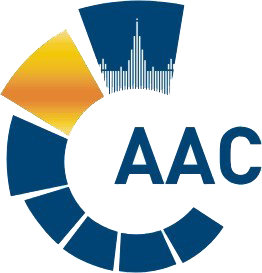 САМОРЕГУЛИРУЕМАЯ ОРГАНИЗАЦИЯ АУДИТОРОВАССОЦИАЦИЯ «СОДРУЖЕСТВО» 
член Международной Федерации Бухгалтеров (IFAC)(ОГРН 1097799010870, ИНН 7729440813, КПП 772901001) 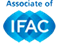 119192, г. Москва, Мичуринский проспект, дом 21, корпус 4. т: +7 (495) 734-22-22, ф: +7 (495) 734-04-22, www.auditor-sro.org, info@auditor-sro.org 